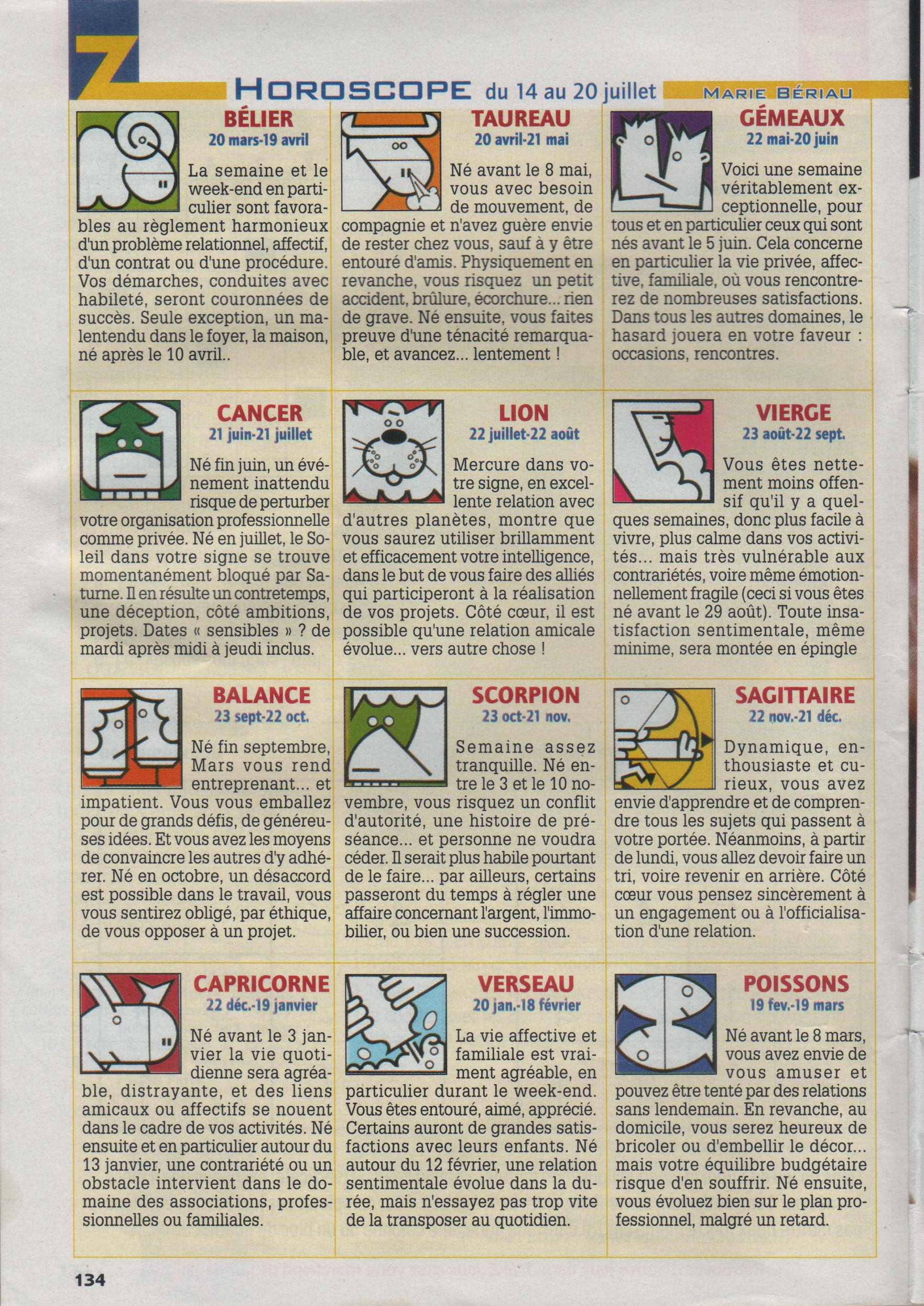 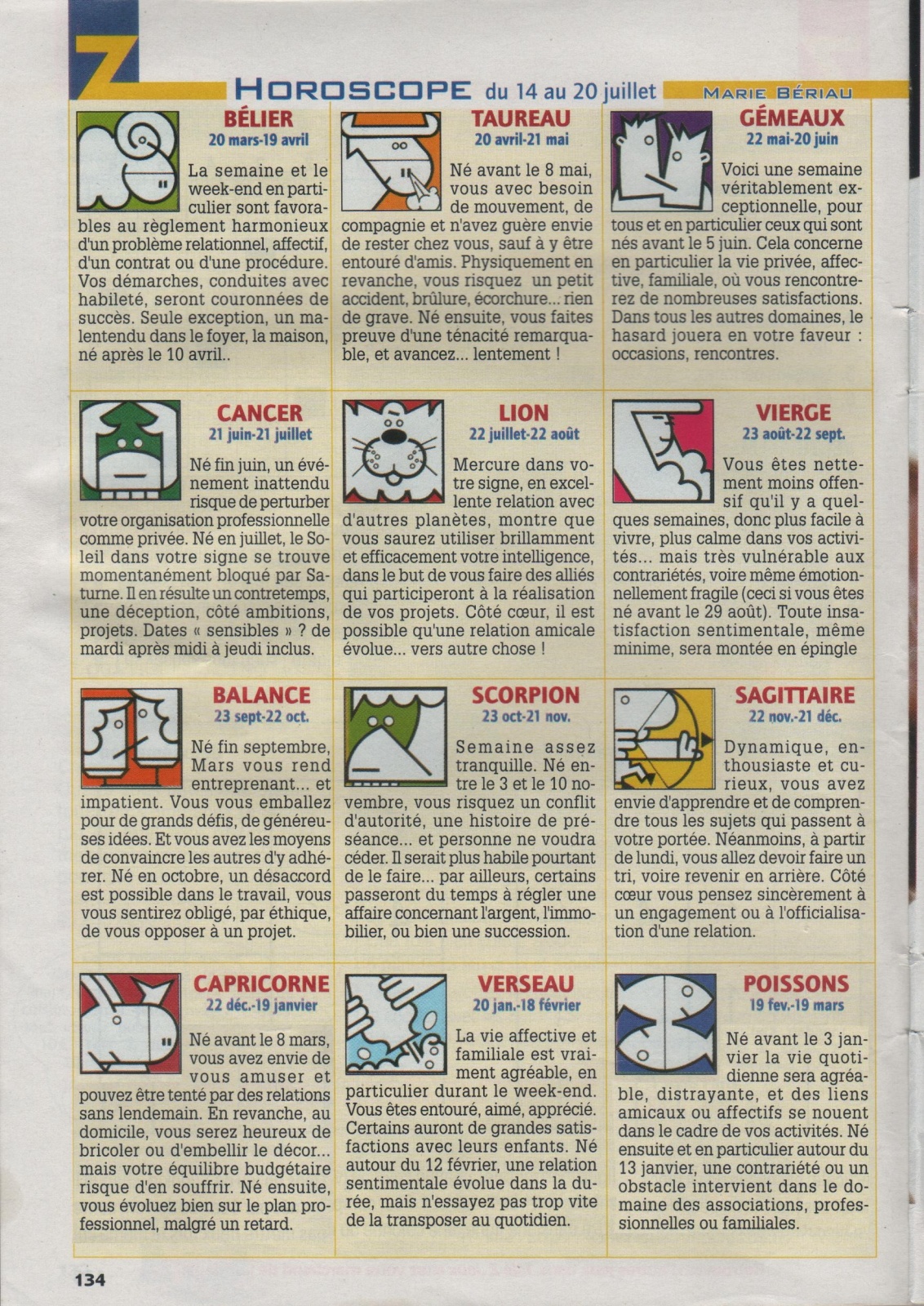 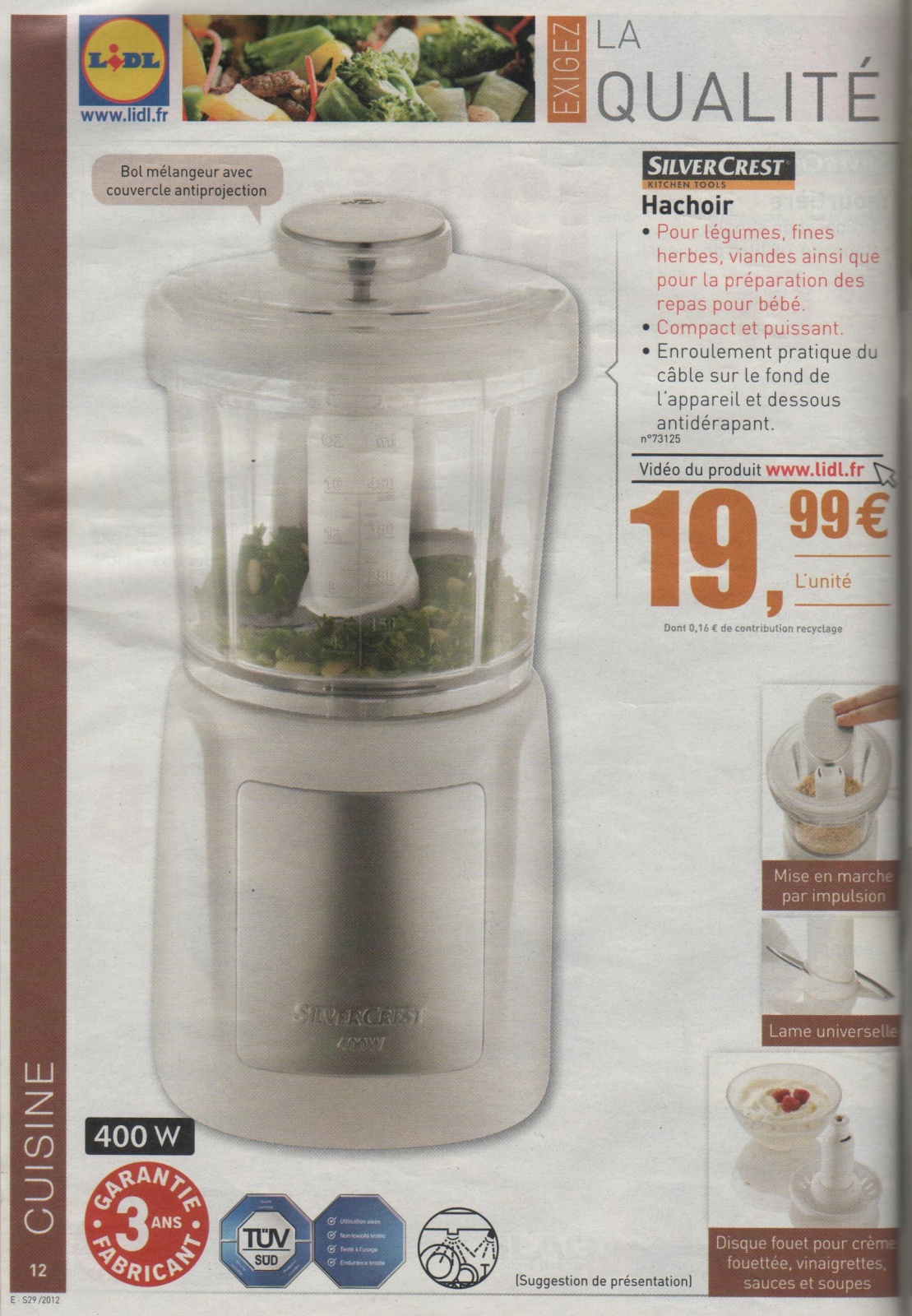 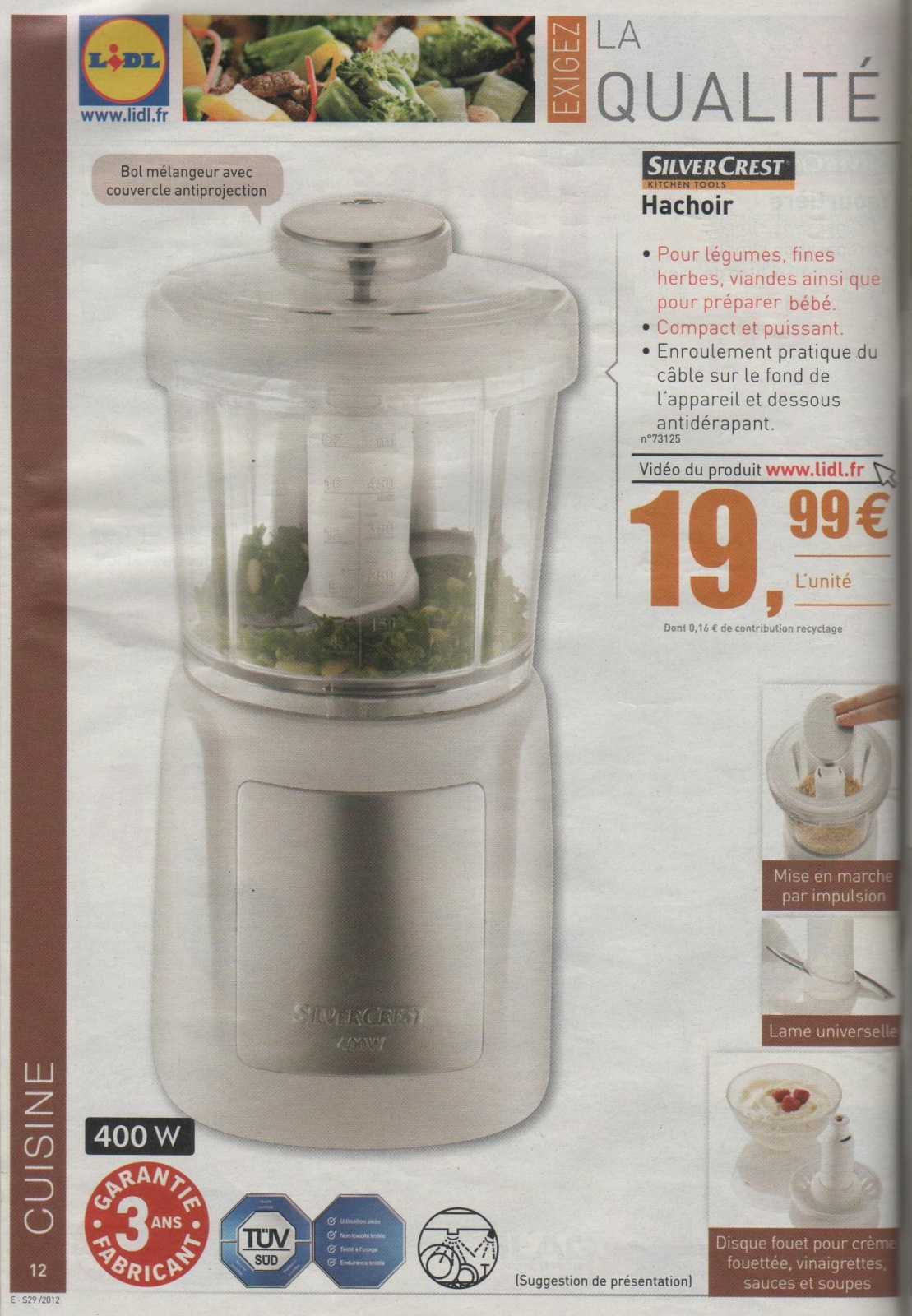 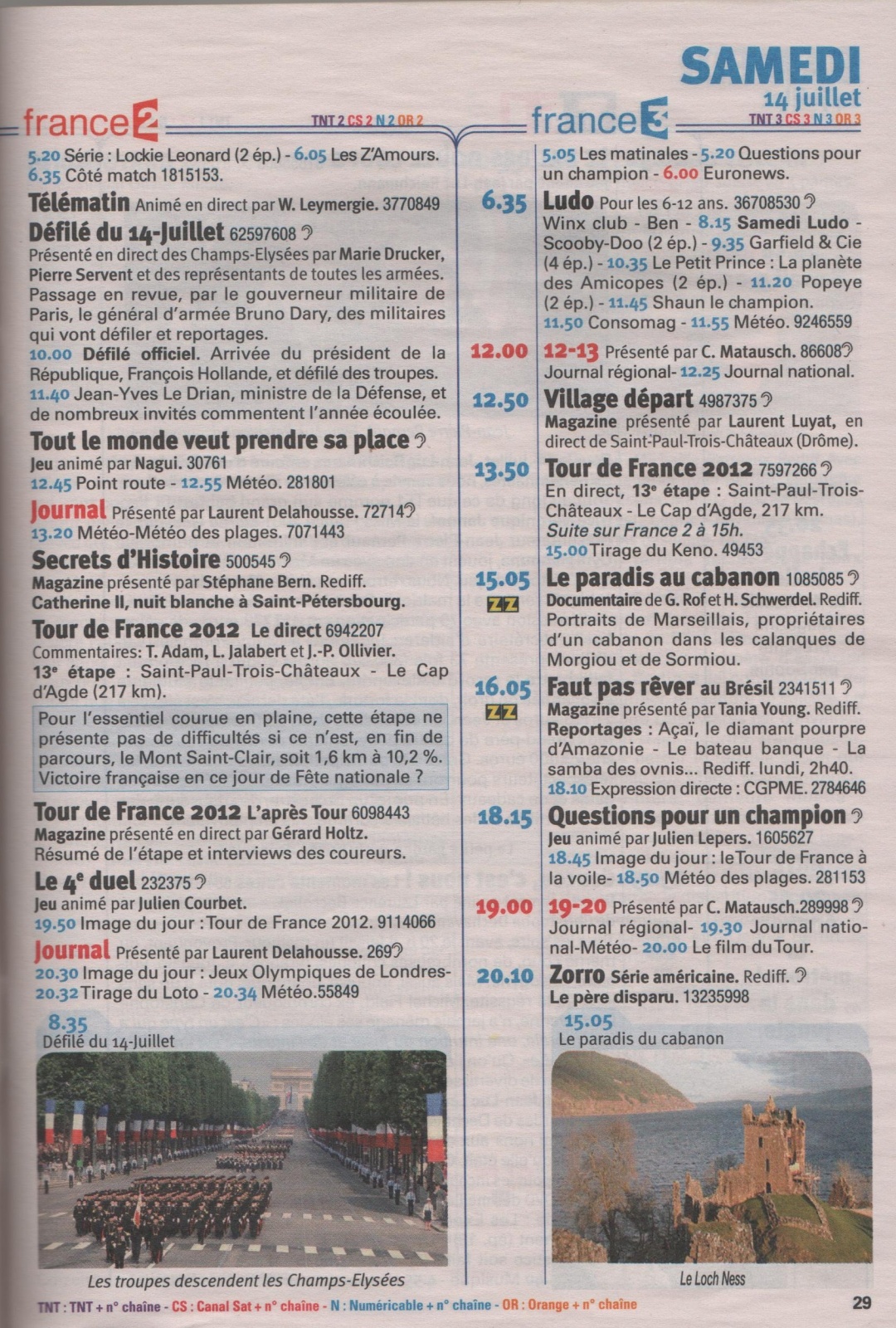 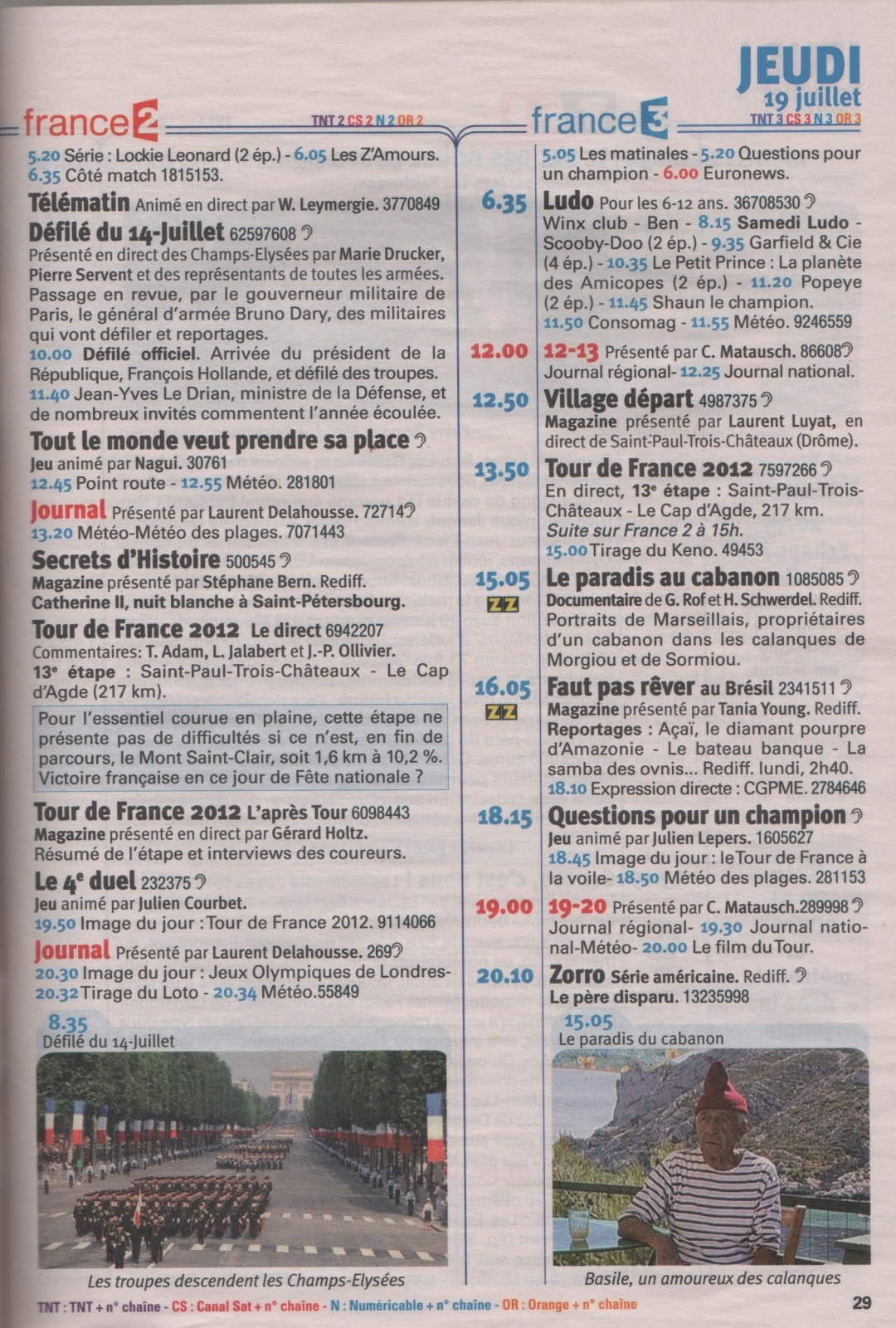 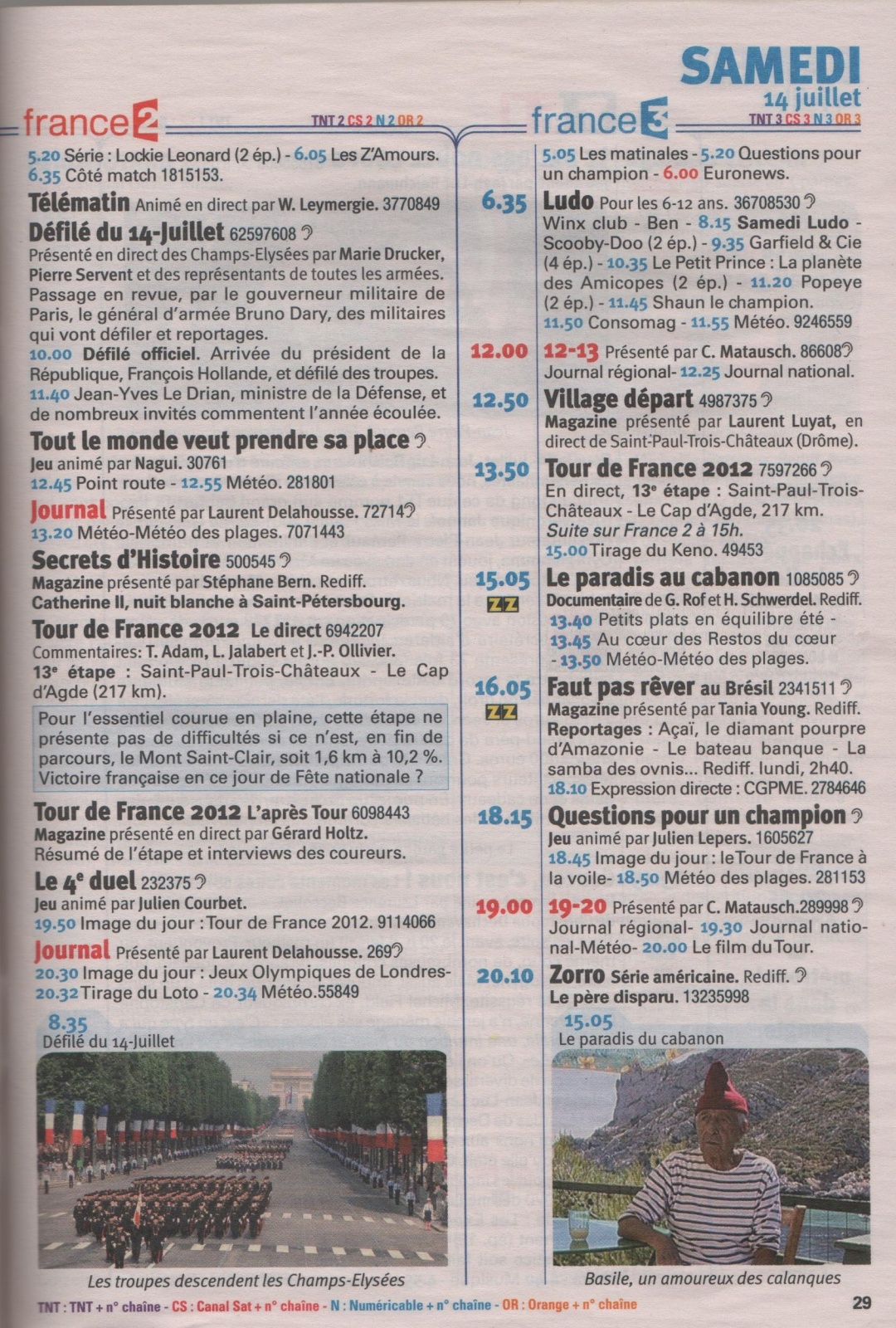 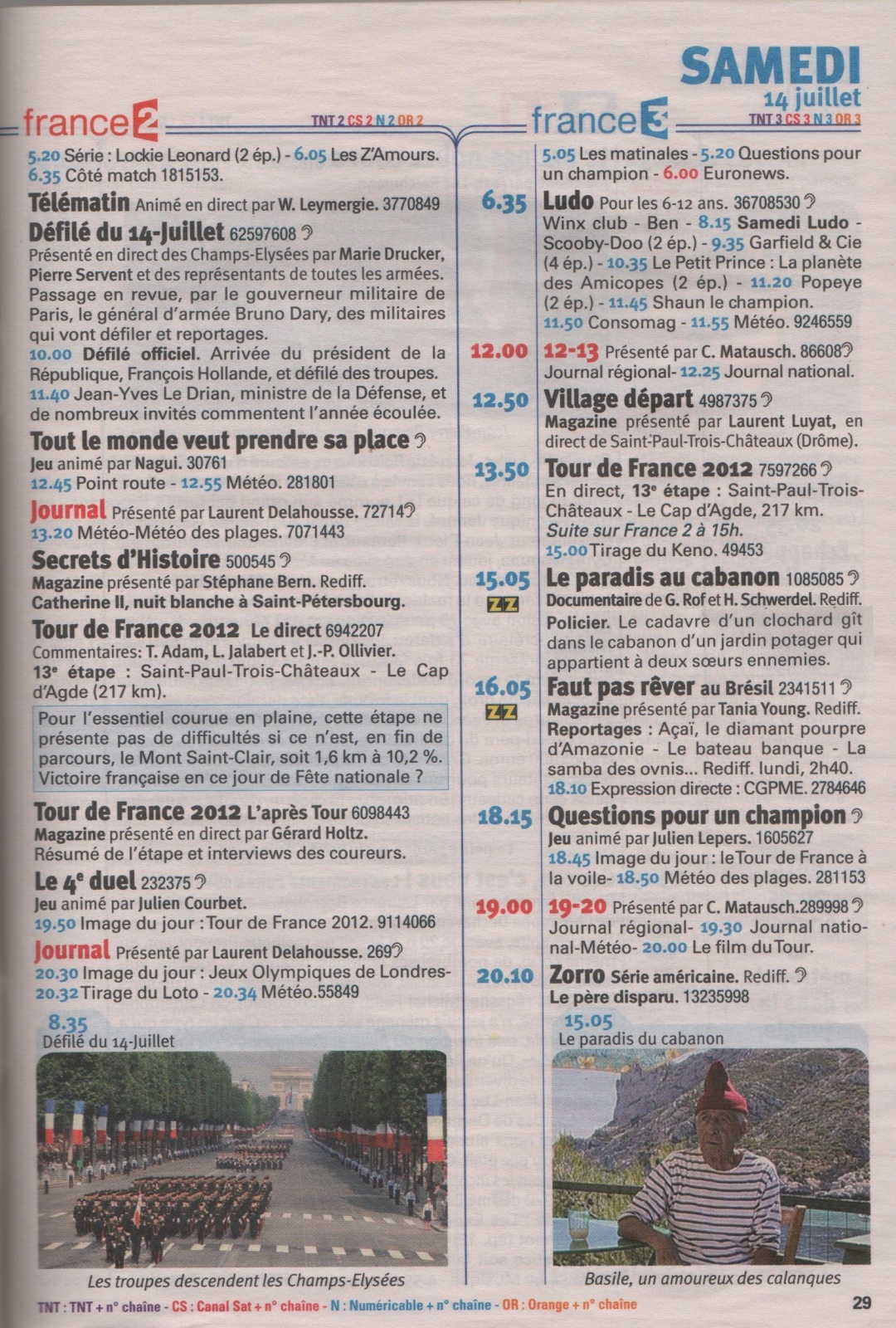 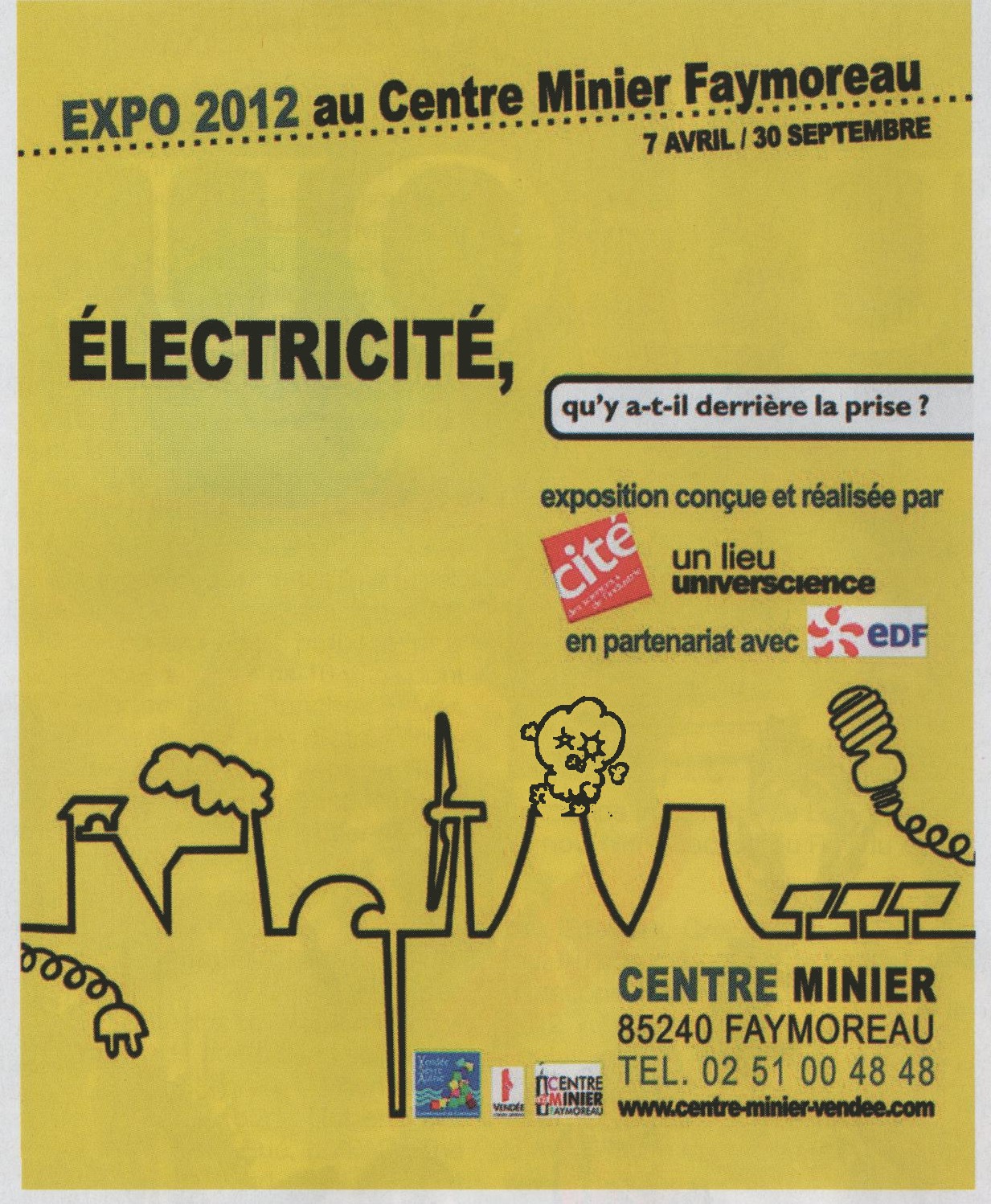 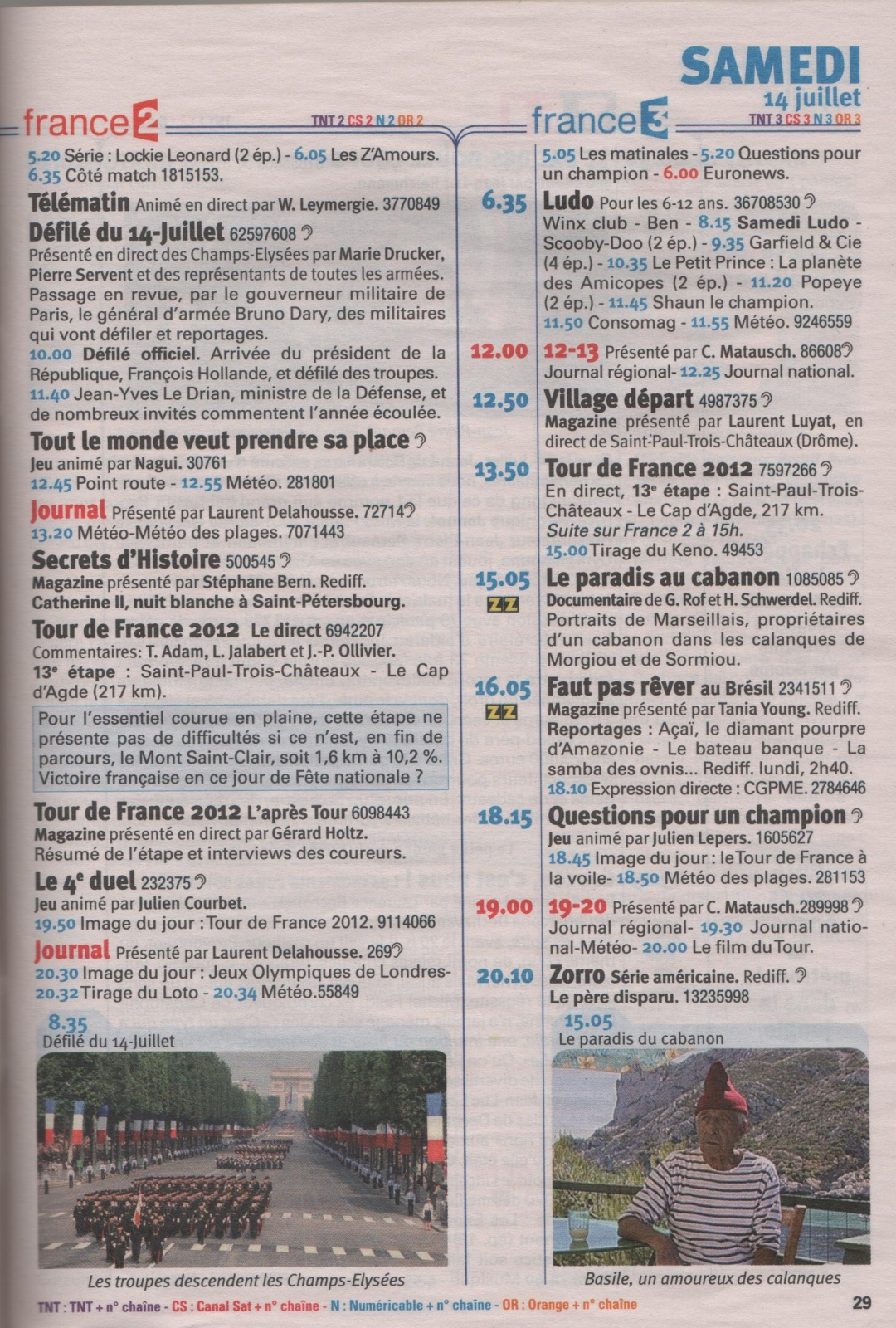 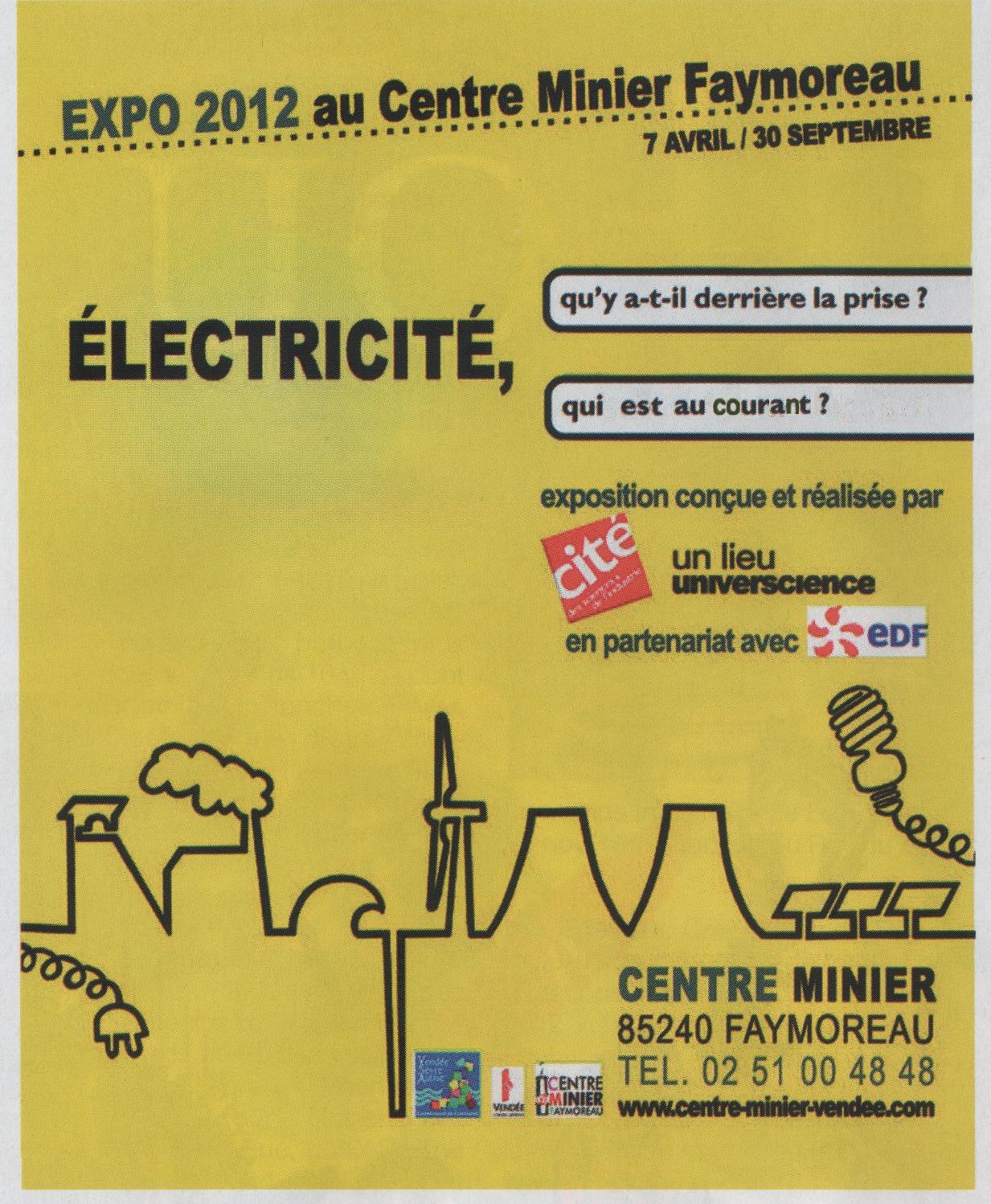 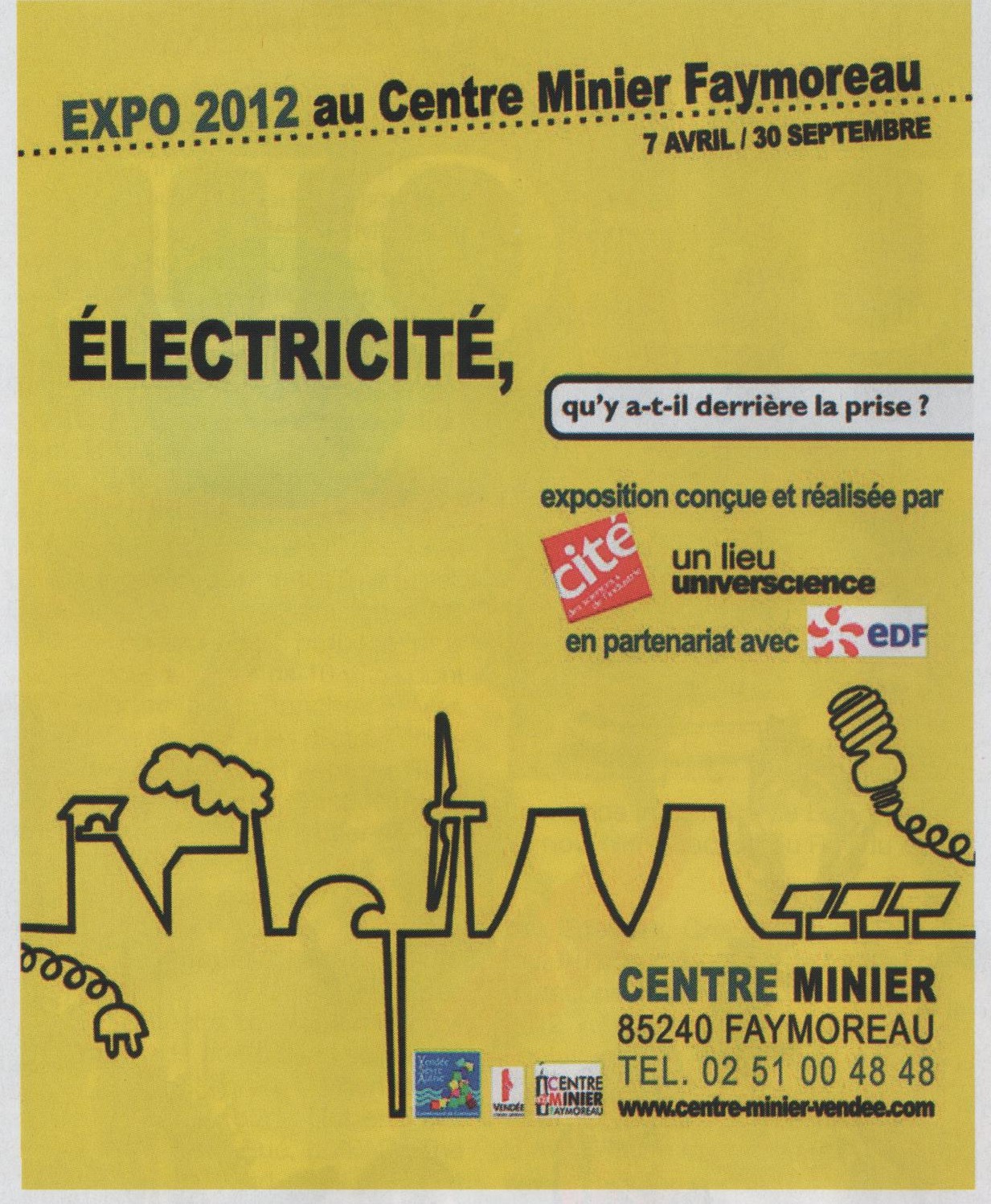 	Peut-être plus difficile à percevoir ?